Adapted from:https://www.mind.org.uk/information-support/coronavirus-and-your-wellbeing/#PlanForStayingAtHomeOrIndoorsBased on easy read information from Brighton and Hove Council and adapted for West Sussex residents.Things are changing very quickly so if you can, phone services to check the information in this leaflet is correct. In addition, the information does not constitute a recommendation or endorsement of any organisation, resource or website listed. 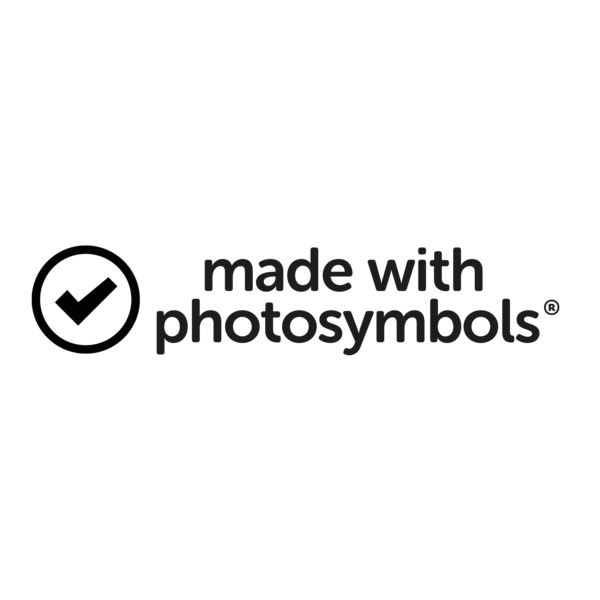 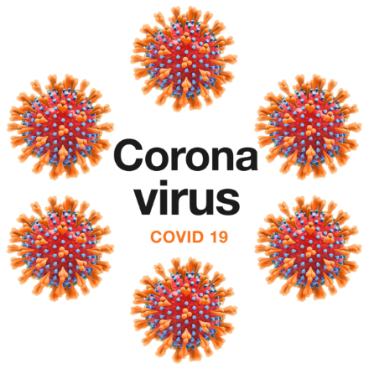 Coronavirus (Covid-19)Things to do if you are staying at home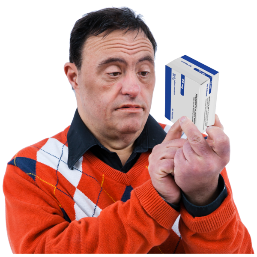 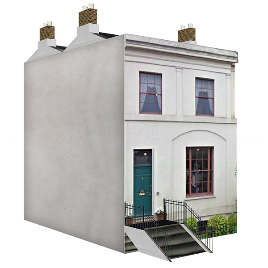 If you have a learning disability and health conditionsTo keep you well from Coronavirus You should stay home and away from busy places as much as you can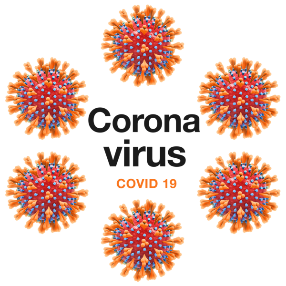 Some people have been told to stay at home and not go out at for 14 daysBecause they may have the virus or know someone who has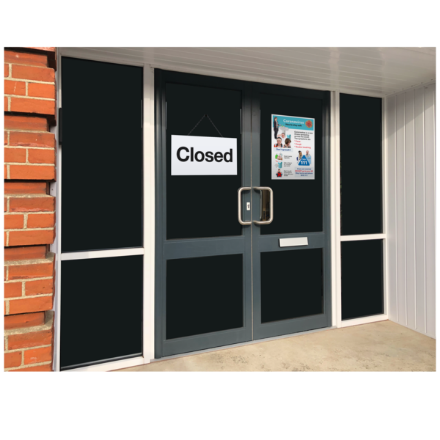 Daycentres, drop-ins and groups are closedCinemas, Pubs and Libraries are closed too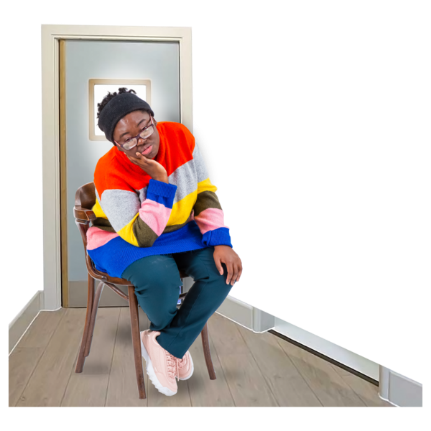 Here are some things you could do while you are staying at home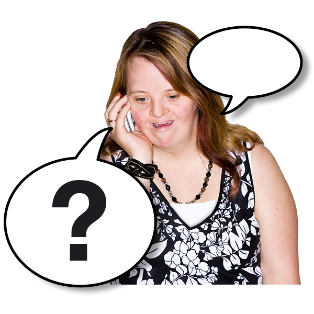 Talk to peopleTalk to someone every day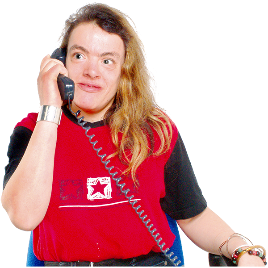 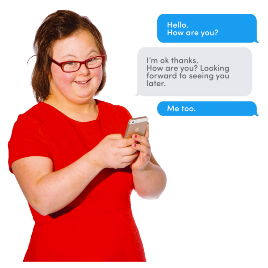 Phone or text a friend or family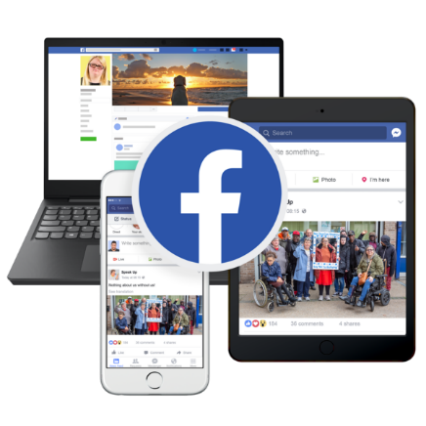 Use Facebook or FaceTime to talk to your friends or family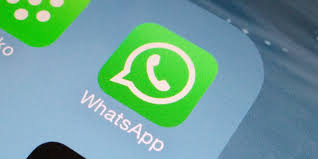 Use WhatsApp to video chat send a message or pictures with friends.A group of friends and family can talk on WhatsApp.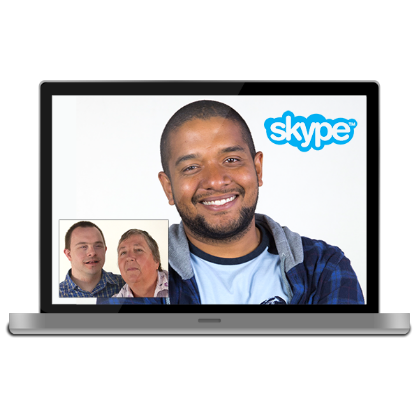 Skype your friends or family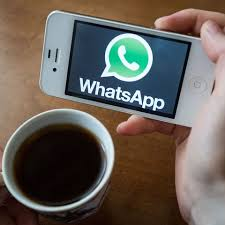 Use FaceTime, Skype, WhatsApp to have a coffee and a chat with friends, you could listen to music together. 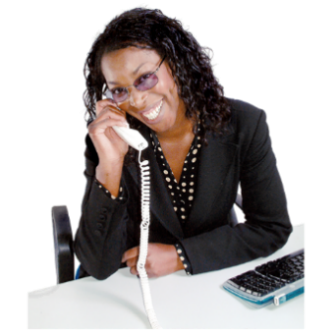 Ask a support worker to phone youThings to do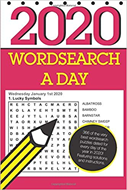 Word searches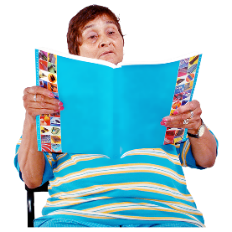 Read a book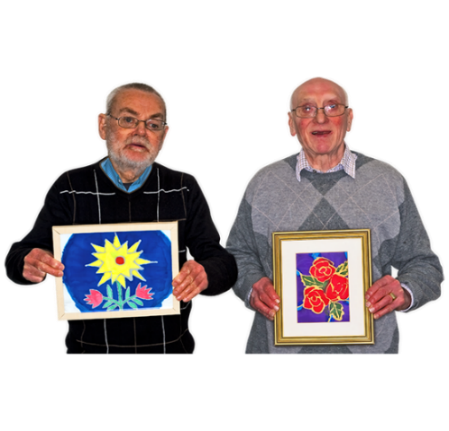 Colouring and art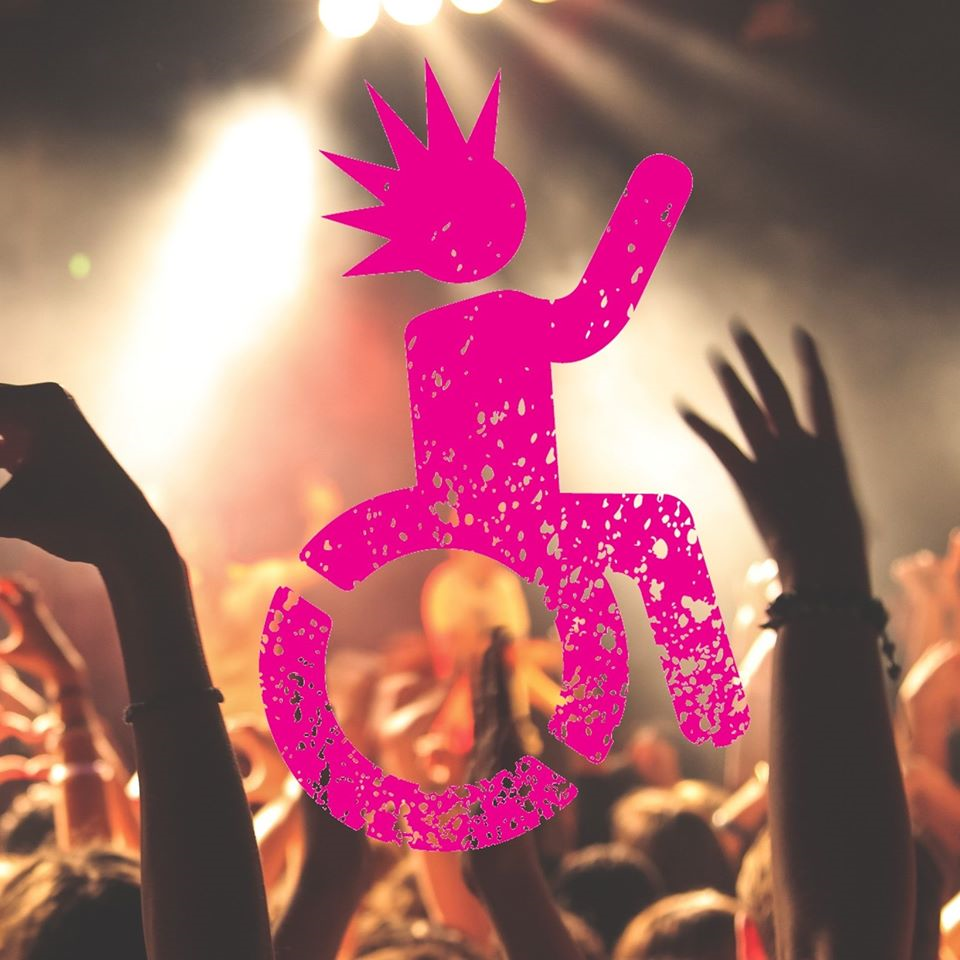 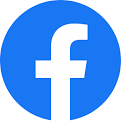 Gig BuddiesCoronavirus FestLive music and acts to keep us all entertained https://www.facebook.com/coronavirusfest/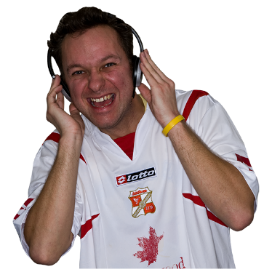 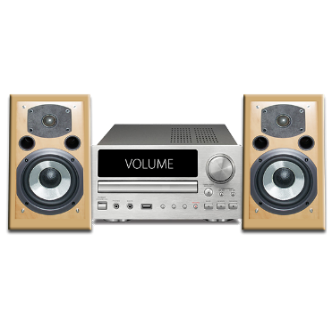 Listen to the radio and music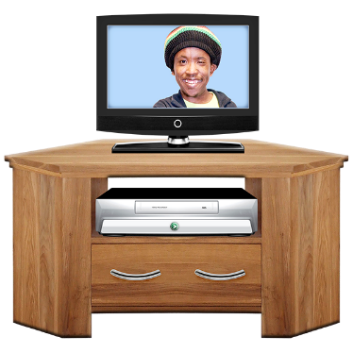 Watch, television and films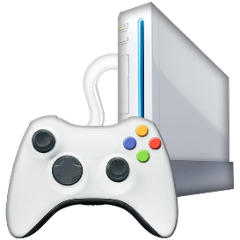 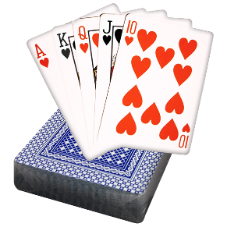 Play gamesExercise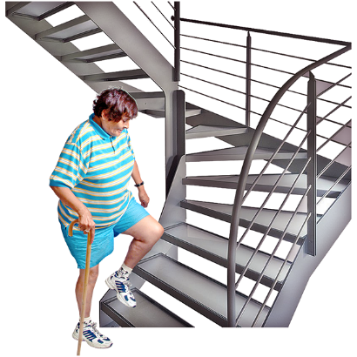 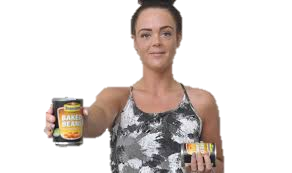 Exercise in your house Go up and down the stairsUse food tins as weights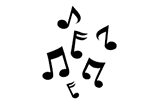 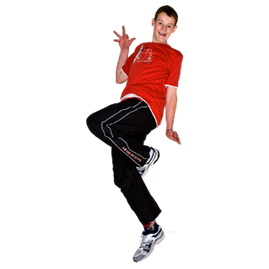 Dance to music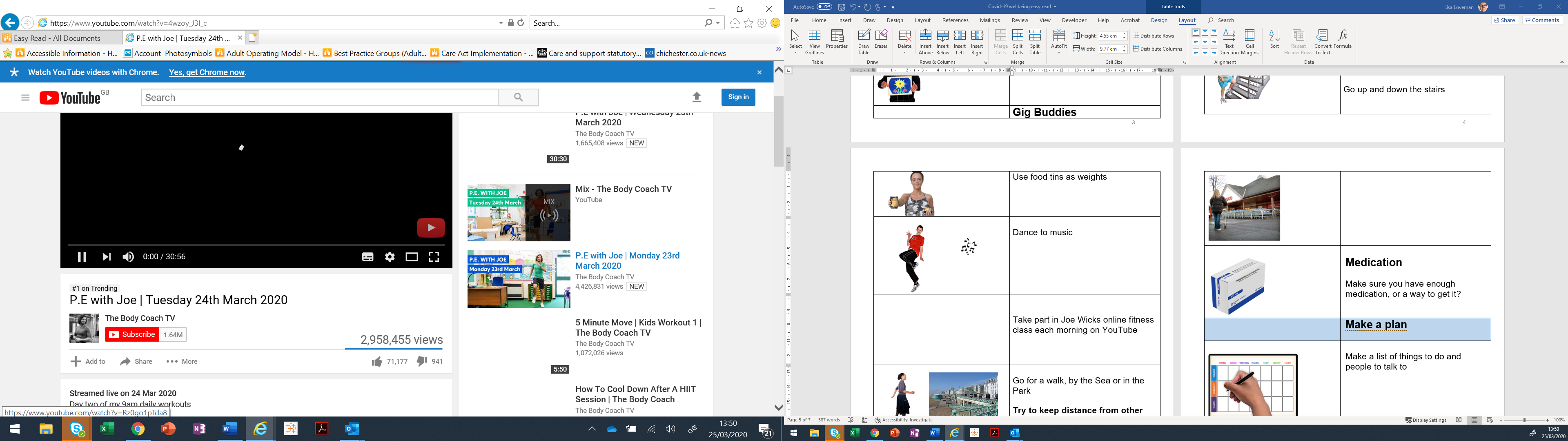 Take part in Joe Wicks online fitness class each morning on YouTube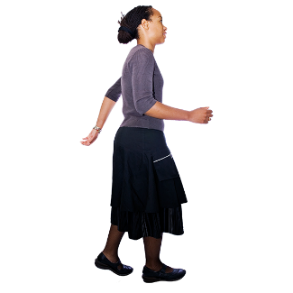 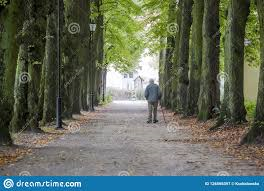 Go for a walk, by the Sea or in a ParkYou need to keep distance from other peopleFood Shopping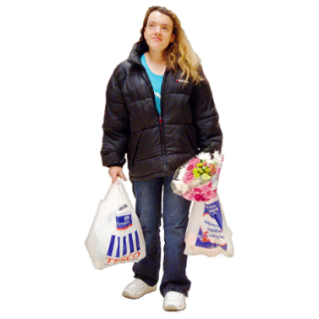 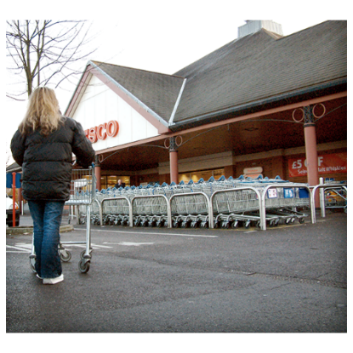 Can you ask someone to get food for you, or have it delivered?  Big, supermarkets have quiet times just for people with learning disabilities, older people and people with health conditions.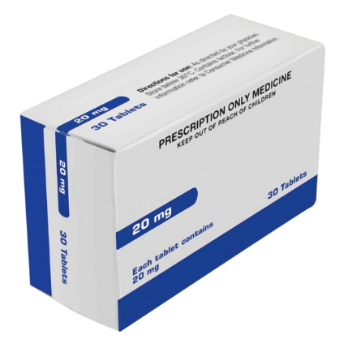 MedicationMake sure you have enough medication, or a way to get it.Some chemist will deliver to your door if you ask them. Make a plan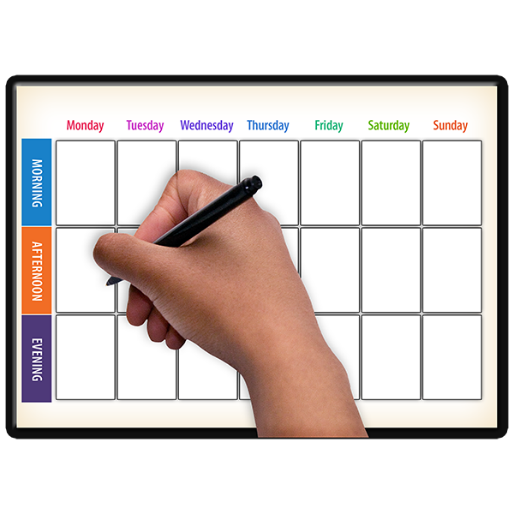 Make a list of things to do and people to talk to